                                                 SGK KREŞ VE GÜNDÜZ BAKIMEVİ                               2022-2023 EĞİTİM YILIEKİM AYI FAALİYET PROGRAMINDAN ALINTILAR2018 DOĞUMLU YAŞ GRUPLARI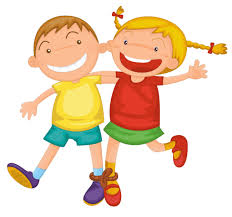                          Dünya Çocuk Günü (Ekim ayının ilk pazartesi günü)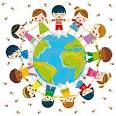 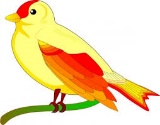                               Hayvanları Koruma Günü (4 Ekim)           03 EKİM 2022   BÜYÜK-KÜÇÜK YAPRAKLAR. TİYATRO           04 EKİM 2022   HAYVANLARI KORUMA GÜNÜ           05 EKİM 2022   BENİM ADIM ÇOCUK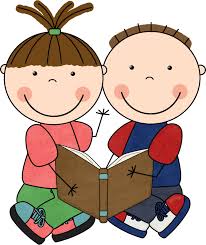            06 EKİM 2022   RENKLİ BALONLAR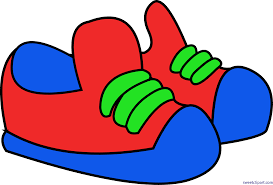            07 EKİM 2022   BENİM ADIM DAİRE            10 EKİM 2022  SONBAHAR YAPRAKLARI            11EKİM 2022  DÖKÜLMEYEN SU            12 EKİM 2022  MUMLA EĞLENCE            13 EKİM 2022  SAĞLIKLI OLALIM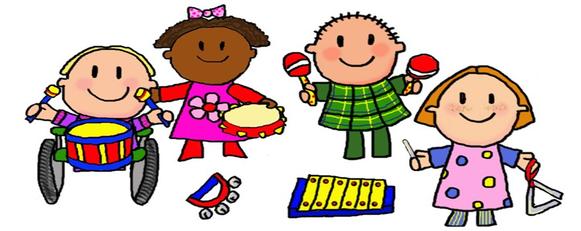             14 EKİM 2022  ÖNÜM ARKAM SOBE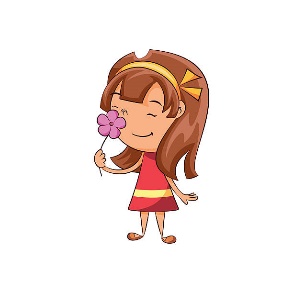             17 EKİM 2022  CİCİ KÖPEĞİM.TİYATRO            18 EKİM 2022  KÜÇÜK KURBAĞA            19 EKİM 2022  SAĞLIKLI BESLENELİM            20 EKİM 2022  POŞETTEN MİKROP            21 EKİM 2022  HAVA BULUTLU           24 EKİM 2022  SONBAHARIN RENK RENK YAPRAKLARI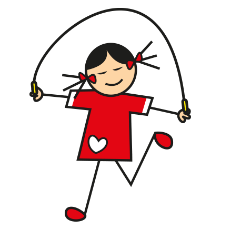            24 EKİM 2022  DENEY ‘’SICAK-SOĞUK’’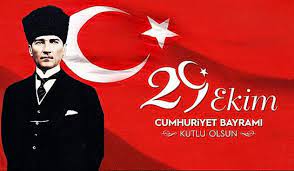            25 EKİM 2022  1 SAYISINI TANIYALIM           26 EKİM 2022  BENİM VÜCUDUM           27 EKİM 2022  BAYRAĞIM. ATATÜRK VE BEN           28 EKİM CUMHURİYET BAYRAMIMIZ KUTLU OLSUN             31 EKİM 2022   TEMİZLİK ÖNEMLİDİR.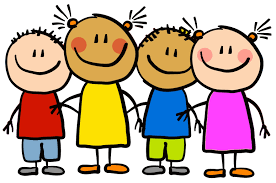 